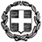 Σας υπενθυμίζουμε ότι: α) η προσφορά κατατίθεται κλειστή σε έντυπη μορφή στο σχολείο ή με email με κωδικό για το άνοιγμά του και β) η προβλεπόμενη από το νόμο (ΥΑ 20883/ΓΔ4/ΦΕΚ 456/13-2-2020) επιτροπή αξιολόγησης     των προσφορών, πέραν της τιμής, συνεκτιμά την ποιότητα των προσφερόμενων παροχών, την αξιοπιστία και την εμπειρία     του ταξιδιωτικού πρακτορείου, έτσι ώστε να επιλέξει την πλέον συμφέρουσα προσφορά.Με κάθε προσφορά πρέπει να κατατίθενται απαραίτητα από το ταξιδιωτικό γραφείο:Υπεύθυνη Δήλωση ότι διαθέτει ειδικό σήμα λειτουργίας από τον ΕΟΤ, το οποίο βρίσκεται σε ισχύ.Επικυρωμένο φωτοαντίγραφο του σήματος.Επικυρωμένο φωτοαντίγραφο ασφαλιστικής ενημερότητας σε ισχύ.Επικυρωμένο φωτοαντίγραφο φορολογικής ενημερότητας σε ισχύ.Γραπτή επιβεβαίωση του ξενοδοχείου για διαθεσιμότητα δωματίων στο όνομα του σχολείου στις συγκεκριμένες ημερομηνίες.Υπεύθυνη Δήλωση – Βεβαίωση: για την ασφαλή μετακίνηση των μαθητών, ώστε να ικανοποιούνται όλες οι προϋποθέσεις που προβλέπονται από τις σχετικές διατάξεις του Υπουργείου Παιδείαςότι όλοι οι χώροι διαμονής και εστίασης διαθέτουν νόμιμη άδεια λειτουργίας και πληρούν τις απαραίτητες προϋποθέσεις ασφάλειας και υγιεινής.Υπεύθυνη Δήλωση - Βεβαίωση ότι αποδέχεται την επιστροφή όλων των χρημάτων στην περίπτωση μη πραγματοποίησης της εκδρομής λόγω ανωτέρας βίας (π.χ. φυσικές καταστροφές, ένταση στην περιοχής, εκλογές κ.λπ.) ή απαγόρευσης των εκδρομών λόγω covid.Το σχολείο επιθυμεί να προβλεφθεί ρητά ότι στην περίπτωση που κάποιος μαθητής για αποδεδειγμένους λόγους ανωτέρας βίας ή αιφνίδιας ασθένειας ματαιώσει τη συμμετοχή του, τότε θα του επιστραφούν στο ακέραιο τα χρήματα που θα έχει δώσει για την εκδρομή.Η τελική εξόφληση του ταξιδιωτικού γραφείου σε ποσοστό 10% θα γίνει με το πέρας της εκδρομής και αφού έχουν τηρηθεί όλα τα συμφωνηθέντα. Σε περίπτωση αθέτησης των συμφωνηθέντων,  το σχολείο επιφυλάσσεται να αποφασίσει για τις περαιτέρω νόμιμες ενέργειες.Η ΔιευθύντριαΕΛΛΗΝΙΚΗ ΔΗΜΟΚΡΑΤΙΑΥΠΟΥΡΓΕΙΟ  ΠΑΙΔΕΙΑΣ, ΘΡΗΣΚΕΥΜΑΤΩΝ ΚΑΙ ΑΘΛΗΤΙΣΜΟΥΠΕΡΙΦΕΡΕΙΑΚΗ ΔΙΕΥΘΥΝΣΗΠ/ΘΜΙΑΣ& Δ/ΘΜΙΑΣ ΕΚΠ/ΣΗΣ ΑΤΤΙΚΗΣΔ/ΝΣΗ Δ/ΘΜΙΑΣ ΕΚ/ΣΗΣΑΝ. ΑΤΤΙΚΗΣΓΕΝΙΚΟ ΛΥΚΕΙΟ ΒΑΡΗΣΔιεύθυνση : Μουτούση 2, Βάρη,ΤΚ 16672Τηλ.: 210 8973251 / 210 8979714e-mail: lykvaris@sch.gr               Ημερομηνία : 01/ 12  /2023Αρ. Πρ.: 16711ΣΧΟΛΕΙΟΓΕΝΙΚΟ ΛΥΚΕΙΟ ΒΑΡΗΣ2ΠΡΟΟΡΙΣΜΟΣ-ΗΜΕΡΟΜΗΝΙΑ ΑΝΑΧΩΡΗΣΗΣ ΚΑΙ ΕΠΙΣΤΡΟΦΗΣΒΑΡΚΕΛΩΝΗ Αναχώρηση: ΠΕΜΠΤΗ 22/02/2024Επιστροφή: ΚΥΡΙΑΚΗ 25/02/2024Διαμονή 3 βράδια3ΠΡΟΒΛΕΠΟΜΕΝΟΣ ΑΡΙΘΜΟΣ ΣΥΜΜΕΤΕΧΟΝΤΩΝ(ΜΑΘΗΤΕΣ-ΚΑΘΗΓΗΤΕΣ)18 μαθητές  και  2 (+1) εκπαιδευτικοί4ΜΕΤΑΦΟΡΙΚΟ ΜΕΣΟ-ΠΡΟΣΘΕΤΕΣ ΠΡΟΔΙΑΓΡΑΦΕΣΑεροπορικά εισιτήρια με απευθείας πτήσεις (πρωινή πτήση κατά την αναχώρηση και απογευματινή-βραδινή για την επιστροφή, που να περιλαμβάνουν βαλίτσα , χειραποσκευή και φόρους αεροδρομίων). Τουριστικό  λεωφορείο για τις μετακινήσεις, το οποίο να είναι διαθέσιμο σε όλη τη διάρκεια της εκδρομής στη Βαρκελώνη.Μεταφορά από και προς το αεροδρόμιο.5ΚΑΤΗΓΟΡΙΑ ΚΑΤΑΛΥΜΑΤΟΣ-ΠΡΟΣΘΕΤΕΣ ΠΡΟΔΙΑΓΡΑΦΕΣ(ΜΟΝΟΚΛΙΝΑ/ΔΙΚΛΙΝΑ/ΤΡΙΚΛΙΝΑ-ΠΡΩΙΝΟ Ή ΗΜΙΔΙΑΤΡΟΦΗ) Διαμονή σε ξενοδοχείο 4 αστέρων στη Βαρκελώνη.Τα δωμάτια  των μαθητών να είναι δίκλινα ή τρίκλινα, στον ίδιο όροφο.Τα δωμάτια  των συνοδών καθηγητών να είναι  μονόκλινα .Ημιδιατροφή (πρωινό & δείπνο) σε ελεύθερο μπουφέ, εντός του ξενοδοχείου.6ΛΟΙΠΕΣ ΥΠΗΡΕΣΙΕΣ Μετακινήσεις με το τουριστικό πούλμαν βάσει   προγράμματος.Ξενάγηση στην πόλη της Βαρκελώνης (αξιοθέατα) και επίσκεψη  στο πάρκο Γκουέλ, στη Σαγράδα Φαμίλια , στο Μουσείο Φυσικών Επιστημών και στο Μουσείο Φυσικής ιστορίας CosmoCaixa. Ημερήσια εκδρομή στη Φιγκέρες και τη Ζιρόνα και επίσκεψη   στο μουσείο Νταλί.Στην τιμή να συμπεριλαμβάνεται το κόστος των εισιτηρίων και της ξενάγησης σε μουσεία.Συνοδός από το γραφείο.7ΥΠΟΧΡΕΩΤΙΚΗ ΑΣΦΑΛΙΣΗ ΕΥΘΥΝΗΣ ΔΙΟΡΓΑΝΩΤΗΝΑΙ8ΠΡΟΣΘΕΤΗ ΠΡΟΑΙΡΕΤΙΚΗ ΑΣΦΑΛΙΣΗ ΚΑΛΥΨΗΣΕΞΟΔΩΝ ΣΕ ΠΕΡΙΠΤΩΣΗ ΑΤΥΧΗΜΑΤΟΣ  Ή ΑΣΘΕΝΕΙΑΣΝΑΙΑσφάλεια αστικής ευθύνης/Ιατρική Ασφάλιση μαθητών και συνοδών που καλύπτει τα έξοδα ασθένειας ή ατυχήματος.Σε περίπτωση θετικού κρούσματος covid, η κάλυψη διαμονής και σίτισης χωρίς επιπλέον χρέωση, κατά τη διάρκεια της απομόνωσης του κρούσματος.9ΤΕΛΙΚΗ ΣΥΝΟΛΙΚΗ ΤΙΜΗ ΟΡΓΑΝΩΜΕΝΟΥ ΤΑΞΙΔΙΟΥ(ΣΥΜΠΕΡΙΛΑΜΒΑΝΟΜΕΝΟΥ  Φ.Π.Α.)ΝΑΙΠαρατηρήσεις: η συμμετοχή των συνοδών εκπαιδευτικών είναι δωρεάν10ΕΠΙΒΑΡΥΝΣΗ ΑΝΑ ΜΑΘΗΤΗ(ΣΥΜΠΕΡΙΛΑΜΒΑΝΟΜΕΝΟΥ Φ.Π.Α.)ΝΑΙ11ΚΑΤΑΛΗΚΤΙΚΗ ΗΜΕΡΟΜΗΝΙΑ ΚΑΙ ΩΡΑ ΥΠΟΒΟΛΗΣ ΠΡΟΣΦΟΡΑΣΤρίτη  5/12/2023 μέχρι 13:3012ΗΜΕΡΟΜΗΝΙΑ ΚΑΙ ΩΡΑ ΑΝΟΙΓΜΑΤΟΣ ΠΡΟΣΦΟΡΩΝΤρίτη  5/12/2023 στη 14:00